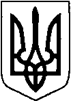 КИЇВСЬКА ОБЛАСТЬТЕТІЇВСЬКА МІСЬКА РАДАVІІІ СКЛИКАННЯСЬОМА  СЕСІЯРІШЕННЯ   24 червня 2021 р.                                                                     №  284 - 07 -VIIІПро стан законності, боротьби зі злочинністю, запобігання і протидії корупції, охорони громадського порядку на території Тетіївської міської ради у І півріччі 2021 року    Заслухавши інформацію тимчасово виконуючого обов’язки начальника  сектору превенції відділення  поліції №3 Білоцерківського РУП ГУНП в Київській області про стан законності,   боротьби зі злочинністю, запобігання і протидії корупції, охорони громадського порядку на території Тетіївської територіальної громади  у І півріччі 2021 року , керуючись  пунктом 40 частини 1 статті 26 Закону України «Про місцеве самоврядування в Україні»,  Тетіївська міська рада                                                     В И Р І Ш И Л А :1. Інформацію  тимчасово виконуючого обов’язки начальника сектору     превенції відділення поліції №3 Білоцерківського РУП ГУНП в Київській     області Малярчука В.В.  про стан законності,   боротьби зі злочинністю,      запобігання і протидії корупції, охорони громадського порядку на території      Тетіївської територіальної громади взяти до відома.2. Відділенню  поліції №3 Білоцерківського РУП ГУНП в Київській області:передбачити здійснення спільного з Службою у справах дітей та сім’ї  та комунальною установою «Тетіївський Центр соціальних служб» Тетіївської міської ради патрулювання на вулицях,  територіях дошкільних та навчальних закладів, а також у місцях можливої появи порушників, у розважальних закладах, участь  у забезпеченні охорони публічного порядку під час проведення масових заходів ( бари, кафе, дискотеки тощо)  з метою недопущення розповсюдження в них наркотичних засобів та розпивання алкогольних напоїв неповнолітніми; забезпечувати  дотримання протиепідемічних заходів та адміністративної  і кримінальної відповідальності за їх порушення громадянами та суб’єктами господарювання на території Тетіївської територіальної громади.  3. З метою налагодження подальшої ефективної співпраці між поліцією та міською радою, обговорення питань щодо діяльності поліції, визначення проблем  та обрання ефективних способів їх вирішення, враховуючи пропозиції депутатів міської ради, запросити начальника  відділення поліції №3 Білоцерківського РУП  ГУНП в Київській області Захарчука Ю.В. на чергову сесію міської ради VIII скликання.4. Контроль за виконанням рішення покласти на депутатську комісію     з  питань Регламенту, депутатської етики, забезпечення діяльності         депутатів та контролю за виконанням рішень міської  ради та її        виконавчого комітету, дотримання законності та правопорядку.        Міський голова 		         		           Богдан БАЛАГУРА